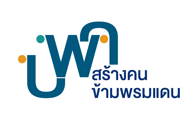 ข้อเสนอโครงการนักวิจัยหลังปริญญาเอก หลังปริญญาโท (รายคน)ภายใต้แผนงาน F13(S4P21) ผลิตและพัฒนาบุคลากรด้านการวิจัย และพัฒนากำลังคนด้านวิทยาศาสตร์ รวมทั้งนักวิทยาศาสตร์ และนวัตกร ที่มีทักษะสูง ให้มีจำนวนมากขึ้น และตรงตาม ความต้องการของประเทศ โดยใช้วิทยาศาสตร์ การวิจัยและนวัตกรรมประจำปีงบประมาณ 2568ประเด็น/ขอบเขตการวิจัย ที่สอดคล้องกับงานวิจัยในโครงการ (เลือกได้ 1 รูปแบบ)การวิจัย การพัฒนาเทคโนโลยีและนวัตกรรมเพื่อตอบโจทย์อุตสาหกรรมแห่งอนาคต และบริการแห่งอนาคต (Future Industry) (เลือก 1 ข้อ) อุตสาหกรรมยานยนต์ไฟฟ้า (Electric Vehicle: EV) อุตสาหกรรมเซมิคอนดักเตอร์ (Semiconductor) อุตสาหกรรมที่เกี่ยวกับพลังงานสะอาด (Green Energy) อุตสาหกรรมด้านการแพทย์และสุขภาพ (Wellness & Medical Hub) เพื่อมุ่งสู่ Personalized Medicine/ Personal Health AI อุตสาหกรรมเทคโนโลยีดิจิทัลและปัญญาประดิษฐ์ที่เชื่อมกับเทคโนโลยีอื่น ๆ (AI and Cutting-edge Digital Technology)การพัฒนาเทคโนโลยีขั้นแนวหน้า (Frontier Technology) (เลือก 1 ข้อ) High Energy Physics and Plasma Technology Quantum Research & Technology Earth-Space Technology/Geo-Informaticsโปรดเลือกระดับศึกษาของนักวิจัยที่ยื่นข้อเสนอโครงการA: นักวิจัยหลังปริญญาเอกและนักวิจัยหลังปริญญาโทที่จบการศึกษาจากต่างประเทศ เข้ามาทำวิจัยในประเทศไทย (คนต่างประเทศ หรือคนไทย)B: นักวิจัยหลังปริญญาเอกและนักวิจัยหลังปริญญาโท จบการศึกษาจากสถาบันการศึกษาในประเทศไทย (คนต่างประเทศ หรือคนไทย)รายละเอียดนักวิจัยหลังปริญญาเอก หลังปริญญาโทที่เข้าร่วมโครงการ ชื่อ สกุล : ……………………………………………………………………………………………………………………………………………………………………………วุฒิการศึกษา และสาขาที่จบการศึกษา  : ………………………………………………………………………………………………………………………………สถานศึกษาที่จบ : …………………………………………………………………………………………………………………………………………………………………ประเภททุนรัฐบาล หรือทุนอื่นๆ ที่ได้รับ (ในการศึกษาระดับปริญญาโท ปริญญาเอก เช่น ทุนเรียนดี ทุนคปก. ทุน พสวท. อื่นๆ) :……………………………………………………………………………………………………………………………………………………………………………………..ที่อยู่ปัจจุบัน : ……………………………………………………………………………………………………………………………………………………………………
ที่อยู่ตามบัตรประชาชน : ………………………………………………………………………………………………………………………………………………………อีเมล : ……………………………………………………………………………………………………………………………………………………………………………….เบอร์โทร : …………………………………………………………………………………………………………………………………………………………………………เป้าหมายการสู่เส้นทางอาชีพเมื่อจบโครงการ : 
 นักวิจัยในสถาบันวิจัยหรือมหาวิทยาลัย  อาจารย์ในมหาวิทยาลัย 
  นักวิจัยและพัฒนาในบริษัทเอกชนหรือภาคอุตสาหกรรม  นักวิชาการ ในหน่วยงานภาครัฐ/ภาคเอกชน  
  นักวิจัยในบริษัท Startups / Spinoff   อื่นๆ ระบุ…………………………………………………………………………….รายละเอียดนักวิจัยพี่เลี้ยง (อาจารย์ที่ปรึกษาโครงการ)ชื่อ สกุล : …………………………………………………………………………………………………………………………………………………………………………วุฒิการศึกษา และสาขาที่จบการศึกษา  : ………………………………………………………………………………………………………………………………สถาบันต้นสังกัด : ………………………………………………………………………………………………………………………………………………………………ที่อยู่ปัจจุบัน : ………………………………………………………………………………………………………………………………………………………………..ที่อยู่ตามบัตรประชาชน : ………………………………………………………………………………………………………………………………………………..……………………………………………………………………………………………………………………………………………………………………………………..……………………………………………………………………………………………………………………………………………………………………………………..อีเมล : ……………………………………………………………………………………………………………………………………………………………………………เบอร์โทร : ………………………………………………………………………………………………………………………………………………………………………ความเชี่ยวชาญ: …………………………………………………………………………………………………………………………………………………………………ประสบการณ์การทำงานร่วมกับภาคเอกชน: ไม่มี / น้อยกว่า 2 ปี มากกว่า 2 ปี โปรดระบุรายละเอียดการทำงานวิจัยกับภาคเอกชน และงบประมาณที่ได้รับการสนับสนุนจากภาคเอกชน……………………………………………………………………………………………………………………………………………………………………………..……………………………………………………………………………………………………………………………………………………………………………..……………………………………………………………………………………………………………………………………………………………………………..การตีพิมพ์ผลงานทางวิชาการหรือยื่นจดทรัพย์สินทางปัญญาในเรื่องที่เกี่ยวข้องกับหัวข้อการวิจัย (โปรดระบุอย่างน้อย 5 ผลงาน)(นักวิจัยพี่เลี้ยง/อาจารย์ที่ปรึกษา เป็นผู้ที่มีผลงานตีพิมพ์ในวารสารวิชาการระดับนานาชาติ ในฐานะ Corresponding หรือ First Author และมีผลงานตีพิมพ์ไม่น้อยกว่า 5 เรื่อง ในช่วง 5 ปีที่ผ่านมา (ปี ค.ศ. 2019 – 2024) และผลงานที่ตีพิมพ์ต้องอยู่ในวารสารที่อยู่ในฐานข้อมูล Scopus หรือ Web of Science และมีค่า Impact Factor ในระดับ Quartile 1 หรือ Tier 1)…………………………………………………………………………………………………………………………………………………………………………………………………………………………………………………………………………………………………………………………………………………………………………………………………………………………………………………………………………………………………………………………………………………………………………………………………………………………………………………………………………………………………………………………………………………………………………………………………………………………………………………………………………………………………………………………………………ประสบการณ์ทำงานร่วมกับสถาบันวิจัย/สถาบันการศึกษา/สถานประกอบการของต่างประเทศ (ระบุจำนวนปี และสถาบันที่ร่วมงาน)………………………………………………………………………………………………………………………………………………………………………………………………………………………………………………………………………………………………………………………………………………………………………………………………………………………………………………………………………………………………………………………………………………………………รายละเอียดโครงงานวิจัยที่เสนอขอหัวข้อโครงการวิจัย (Project title) : …………………………………………………………………………………………………………………………………วัตถุประสงค์ (Objective) : ………………………………………………………………………………………………………………………………………………ที่มาและความสำคัญของโจทย์วิจัย (โปรดระบุถึงที่มาของหัวข้อวิจัยที่มาจากความต้องการของภาคอุตสาหกรรม หรือหัวข้อการวิจัยที่ความสอดคล้องกับประเด็นอุตสาหกรรมแห่งอนาคต และรองรับการนำไปใช้ประโยชน์ในอุตสาหกรรมได้) ไม่เกิน 300 คำ……………………………………………………………………………………………………………………………………………………………………………………….……………………………………………………………………………………………………………………………………………………………………………………….……………………………………………………………………………………………………………………………………………………………………………………….……………………………………………………………………………………………………………………………………………………………………………………….……………………………………………………………………………………………………………………………………………………………………………………….……………………………………………………………………………………………………………………………………………………………………………………….กรอบการดำเนินงานและวิธีการดำเนินการวิจัย ไม่เกิน 500 คำ: ……………………………………………………………………………………………………………………………………………………………………………………….……………………………………………………………………………………………………………………………………………………………………………………….……………………………………………………………………………………………………………………………………………………………………………………….……………………………………………………………………………………………………………………………………………………………………………………….……………………………………………………………………………………………………………………………………………………………………………………….……………………………………………………………………………………………………………………………………………………………………………………….……………………………………………………………………………………………………………………………………………………………………………………….……………………………………………………………………………………………………………………………………………………………………………………….……………………………………………………………………………………………………………………………………………………………………………………….……………………………………………………………………………………………………………………………………………………………………………………….……………………………………………………………………………………………………………………………………………………………………………………….	แผนการดำเนินงานวิจัยตลอดโครงการ (Schedule for the entire project)ระยะเวลาการดำเนินงานวิจัยในสถานประกอบการ จำนวน ……………………………………… เดือนรายละเอียดบริษัทที่เข้าร่วมในโครงการวิจัย (Company Profile) ชื่อบริษัท: …………………………………………………………………………………………………………………………………………………………………………มูลค่าการจดทะเบียน: ………………………………………………………………………………………………………………………………………………………รายละเอียดเกี่ยวกับบริษัท/ประเภทธุรกิจ:……………………………………………………………………………………………………………………………มีหน่วยงานวิจัยและพัฒนาในบริษัท     มีหน่วยงาน R&D       ไม่มีหน่วยงาน R&Dมีความพร้อมต่อการพัฒนาเทคโนโนโลยี    มีความพร้อม       ไม่มีความพร้อมชื่อผู้มีอำนาจลงนาม และตำแหน่ง : ………………………………………………………………………………………………………………………………………แนบหนังสือยินยอมการเข้าร่วมโครงการ            แนบ         ไม่แนบโดยสนับสนุนงบประมาณอย่างน้อย 30% ประกอบด้วย In-cash อย่างน้อย 20% และ In-kind อย่างน้อย 10% ของงบประมาณที่ได้รับการสนับสนุนจาก บพค. โปรดระบุรายละเอียด ดังนี้In cash เป็นจำนวนเงิน ………………………… บาท เพื่อเป็นค่าใช้จ่ายในรายการ ……………………………………………………………………….In Kind คิดเป็นจำนวนเงิน ………………………………. บาท ประกอบด้วย……………………………………………………………………………………แผนในการรับนักวิจัยเข้าเป็นพนักงานหลังจากจบโครงการ    มีแผน       ไม่มีแผนรายชื่อนักวิจัยพี่เลี้ยงจากภาคอุตสาหกรรม……………………………………………………………………………………………………………………………ตำแหน่ง : ………………………………………………………………………………………………………………………………………………………………สิ่งส่งมอบ (ในรอบ12เดือน)  ลักษณะสิ่งส่งมอบ (โปรดเลือกอย่างน้อย 2 ประเภท และกรอกข้อมูลรายละเอียดให้ครบถ้วน)กรณีที่ขอรับการสนับสนุนทุนมากกว่า 1 ปี โปรดระบุผลผลิตโดยแยกเป็นรายปีหมายเหตุ 1 : กรณีที่มีนักวิจัยเข้าร่วมสมัครเกินจำนวน ทางโครงการจะใช้ข้อเสนอโครงการที่ท่านได้ส่งกลับมานี้ในการพิจารณาคัดเลือก                  ผู้ที่เหมาะสม              หมายเหตุ 2 : เงื่อนไขการระบุ Acknowledgment ในผลงาน โดยในการเปิดเผย เผยแพร่ หรือสาธิตแก่สาธารณชน ซึ่งข่าวสาร ข้อมูล                   หรือผลงาน ผู้รับทุนจะต้องกล่าวอ้าง หรือระบุข้อความด้วยว่า                "ได้รับงบประมาณสนับสนุนจากกองทุนส่งเสริมวิทยาศาสตร์ วิจัยและนวัตกรรม โดยหน่วยบริหารและจัดการทุน                 ด้านการพัฒนากำลังคน และทุนด้านการพัฒนาสถาบันอุดมศึกษา การวิจัยและการสร้างนวัตกรรม (บพค.)                 สัญญาเลขที่ XXXXXXXXX (This research has received funding support from the NSRF via                  the Program Management Unit for Human Resources & Institutional Development,                  Research and Innovation (PMU-B) [grant number XXXXXXXXX])"ประเภทที่ 1 : นักวิจัยหลังปริญญาเอก (สำเร็จการศึกษาจากต่างประเทศ) บพค. สนับสนุนค่าตอบแทนของนักวิจัย 100% (1,000,000 บาท ประกอบด้วย ค่าตอบแทนรายเดือนไม่เกิน 65,000 บาท/เดือน ค่าสวัสดิการและอื่นๆ ไม่เกิน 220,000 บาท)ประเภทที่ 2 : นักวิจัยหลังปริญญาโท (สำเร็จการศึกษาจากต่างประเทศ) บพค. สนับสนุนค่าตอบแทนของนักวิจัย 100% (700,000 บาท ประกอบด้วย ค่าตอบแทนรายเดือนไม่เกิน 50,000 บาท/เดือน ค่าสวัสดิการและอื่นๆ ไม่เกิน 100,000 บาท)ประเภทที่ 3 นักวิจัยหลังปริญญาเอก (สำเร็จการศึกษาจากประเทศไทย) บพค. สนับสนุนค่าตอบแทน 100% (690,000 บาท ประกอบด้วย ค่าตอบแทนรายเดือนไม่เกิน 50,000 บาท/เดือน ค่าสวัสดิการและอื่นๆ ไม่เกิน 90,000 บาท )ประเภทที่ 4 : นักวิจัยหลังปริญญาโท (สำเร็จการศึกษาจากประเทศไทย) บพค. สนับสนุนค่าตอบแทนของนักวิจัย 100% (400,000 บาท ประกอบด้วย ค่าตอบแทนรายเดือนไม่เกิน 30,000 บาท/เดือน ค่าสวัสดิการและอื่นๆ ไม่เกิน 40,000 บาท)แผนการดำเนินงานรายกิจกรรมระยะเวลาดำเนินงานวิจัยระยะเวลาดำเนินงานวิจัยระยะเวลาดำเนินงานวิจัยระยะเวลาดำเนินงานวิจัยระยะเวลาดำเนินงานวิจัยระยะเวลาดำเนินงานวิจัยระยะเวลาดำเนินงานวิจัยระยะเวลาดำเนินงานวิจัยระยะเวลาดำเนินงานวิจัยระยะเวลาดำเนินงานวิจัยระยะเวลาดำเนินงานวิจัยระยะเวลาดำเนินงานวิจัยหมายเหตุแผนการดำเนินงานรายกิจกรรมเดือนที่ 1เดือนที่ 2เดือนที่ 3เดือนที่ 4เดือนที่ 5เดือนที่ 6เดือนที่ 7เดือนที่ 8เดือนที่ 9เดือนที่ 10เดือนที่ 11เดือนที่ 12สิทธิบัตร (ในประเทศหรือต่างประเทศ) 1 ชิ้นงาน(ต้องได้รับเลขที่คำขอการยื่นจดทะเบียนทรัพย์สินทางปัญญา)โปรดอธิบายรายละเอียดส่งมอบ (แบบย่อ)  : ………………………………………………………………………………………….…………………………………………………………………………………………………………………………………………………..…………………………………………………………………………………………………………………………………………………..ต้นแบบอุตสาหกรรม (prototype) อย่างน้อย 1 ต้นแบบ(ต้นแบบผลิตภัณฑ์ หรือต้นแบบเทคโนโลยี/ กระบวนการใหม่ ที่พัฒนาขึ้นจากกระบวนการวิจัย พัฒนา ด้วยองค์ความรู้ด้านวิทยาศาสตร์และเทคโนโลยี และสามารถต่อยอดหรือเพิ่มมูลค่าทางเศรษฐกิจให้กับภาคอุตสาหกรรม ชุมชน และสังคม โดยภาคอุตสาหกรรมสามารถต่อยอดนำไปใช้ประโยชน์ได้ ทั้งนี้ โปรดระบุระดับ TRL หรือ SRL ตอนเริ่มต้นโครงการ และระดับ TRL หรือ SRL ของต้นแบบที่ได้หลังจากโครงการวิจัยเสร็จสิ้น)โปรดอธิบายรายละเอียดส่งมอบ (แบบย่อ)  : ………………………………………………………………………………………….…………………………………………………………………………………………………………………………………………………..…………………………………………………………………………………………………………………………………………………..ผลงานตีพิมพ์ในวารสารวิชาการระดับนานาชาติที่มี Impact factor ระดับ Tier1 หรือ Q1 อย่างน้อย 1 ฉบับ(ภายใต้ฐานข้อมูลที่เป็นที่ยอมรับที่มีการตรวจสอบอย่างเข้มข้น อาทิ Scopus หรือ Web of science โดยชื่อแรก (First author) ต้องเป็นชื่อของนักวิจัยหลังปริญญาเอก/หลังปริญญาโท ที่ได้รับทุน จาก บพค. และชื่อผู้รับผิดชอบบทความ (Corresponding author) ต้องเป็นชื่อของนักวิจัยพี่เลี้ยง/อาจารย์ที่ปรึกษา)โปรดอธิบายรายละเอียดส่งมอบ (แบบย่อ)  : ………………………………………………………………………………………….…………………………………………………………………………………………………………………………………………………..…………………………………………………………………………………………………………………………………………………..การถ่ายทอดเทคโนโลยี อย่างน้อย 1 เทคโนโลยี(การถ่ายทอดเทคโนโลยี ที่เกิดจากการนำเอาเทคโนโลยีหรือองค์ความรู้ที่เกิดจากการวิจัยมาถ่ายทอดให้กับภาคเอกชน เพื่อขับเคลื่อนงานวิจัยไปสู่การขยายผลในเชิงพาณิชย์ รวมถึงการถ่ายทอดเทคโนโลยีที่เหมาะสม เพื่อนำไปใช้ประโยชน์เชิงชุมชน สังคม และสาธารณะ โดยมีหลักฐานอ้างอิงได้)โปรดอธิบายรายละเอียดส่งมอบ (แบบย่อ)  : ………………………………………………………………………………………….…………………………………………………………………………………………………………………………………………………..…………………………………………………………………………………………………………………………………………………..อื่นๆ (โปรดระบุ)…………………………………………………………………………………………………………………………………………………..…………………………………………………………………………………………………………………………………………………..แนบรายชื่อผู้มีส่วนร่วมในโครงการวิจัยทั้งหมด (โปรดระบุ)…………………………………………………………………………………………………………………………………………………..…………………………………………………………………………………………………………………………………………………..